                 		Tříkrálová sbírka 2021 ve Strážnici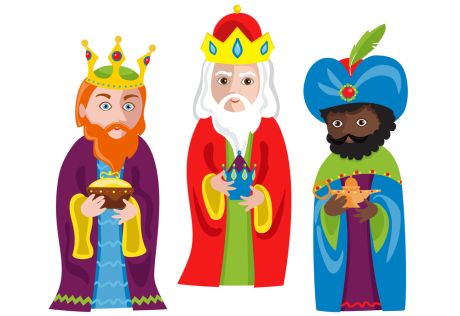 Přinášíme do Vašich domů požehnání  od narozenéhoJežíška, našeho Spasitele…Letos poprvé není možné, abychom Vám přinesli požehnání tradičním způsobem koledy, proto jsme pro Vás připravili balíčky s křídou, kalendářem a cukříky, které si můžete vyzvednout u našich vedoucích, kde bude také možné přispět do pokladničky      na pomoc lidem v nouzi:v sobotu dne 9. ledna 2021 v 8.00 -11.00 hodinna těchto místech:1. Coop Jednota,nám. 17. listopadu 1543, Strážnice2. Coop Jednota,J. z Poděbrad 1313, Strážnice3. Také nás můžete potkat u KD StrážničanVeselská ul. 1321, Strážnice a to:v pátek 8. ledna 2021 v 15.00-18.00 hod.v sobotu 9. ledna 2021 v 8.00-11.00 hod.a  v 15.00 – 18.00 hod.Dále pak v sobotu 9. 1. 2021 dopoledne v 9.00 – 10.30 hod. na ulici Kovářská, Předměstí a ve Starém městě.Zároveň budou trvale umístěny pokladničky TKS v kostele Panny Marie ve Strážnici, na Městském úřadě (v úřední hodiny), v naší prodejně Kovářská 396 a v prodejně Koloniál u Lidky, Vinohradská 35, Strážnice a to v termínu   od 11. 1. - 24. 1. 2021.Dále je možné přispět na faře ve Strážnici od 10. 1. do 15. 1. 2021 v 9.00-11.00 hod.Současně je nyní také spuštěna verze koledy online, kde můžete pro Charitu Strážnice přispět přes www.třikralovasbirka.cz, zde nás najdete podle PSČ 696 62 Strážnice a zadáte variabilní symbol  77707026.V případě potřeby kontaktujte tel.čísla:737 054 064 nebo 731 415 556Děkujeme, že nám pomáháte!Tříkrálová sbírka 2021 v SudoměřicíchPřinášíme do Vašich domů požehnání  od narozenéhoJežíška, našeho Spasitele…Letos poprvé není možné, abychom Vám přinesli požehnání tradičním způsobem koledy, proto jsme pro Vás připravili balíčky s křídou, kalendářem a cukříky, které si můžete vyzvednout u našich vedoucích, kde bude také                                                                        možné přispět do pokladničky      na pomoc lidem v nouzi:v sobotu dne 9. ledna 2021 v 7.00-11.00 hodinpřed obchody:Coop Jednota, Sudoměřice 383ENAPO, Sudoměřice 32Od 8. 1. 2021 do 15. 1. 2021 budou umístěny pokladničky v kostele a na obecním úřadě v Sudoměřicích. Také nás můžete potkat u KD StrážničanVeselská ul. 1321, Strážnice:V pátek 8. ledna 2021 v 15.00-18.00 hod.V sobotu 9. ledna 2021 v 8.00-11.00 hod.a  v 15.00 – 18.00 hod.Dále pak v ulici Kovářská, Předměstí  a ve Starém městě Strážnice.Zároveň bude umístěna pokladnička v kostele Panny Marie ve Strážnici, na Městském úřadě, v naší prodejně Kovářská 396 a v prodejně Koloniál u Lidky, Vinohradská 35, Strážnice od 11.  1. - 24. 1. 2021.Současně je spuštěna verze koledy online, kde můžete pro Charitu Strážnice přispět přes www.třikralovasbirka.cz, zde nás najdete podle PSČ 696 62 Strážnice, při platbě je třeba zadat variabilní symbol 77707026.Kontakt na vedoucího sbírky v SudoměřicíchJosef Janeček tel. 606 727 287Děkujeme, že nám pomáháte!Tříkrálová sbírka 2021 v PetrověPřinášíme do Vašich domů požehnání  od narozenéhoJežíška, našeho Spasitele…Letos poprvé není možné, abychom Vám přinesli požehnání tradičním způsobem koledy, proto jsme pro Vás připravili balíčky s křídou, kalendářem a cukříky, které si můžete vyzvednout u našich vedoucích, kde bude také možné přispět do pokladničky      na pomoc lidem v nouzi:v sobotu dne 9. ledna 2021 v 8.00-11.00 hodinpřed obchodem:Coop Jednota, Petrov 44 Od 11. 1. 2021 do 15. 1. 2021 bude umístěna pokladnička na obecním úřadě v Petrově, Pondělí  8.00-13.00 hod., Středa 11.30 – 16.30hod. V kostele sv. Václava 10. 1. a 17. 1. 2021, vždy od 10.00 – 11.30 hod.Také nás můžete potkat u KD StrážničanVeselská ul. 1321, Strážnice:V pátek 8. ledna 2021 v 15.00 – 18.00 hod.V sobotu 9. ledna 2021 v 8.00 – 11.00 hod.a  v 15.00 – 18.00 hod.Zároveň bude umístěna pokladnička v naší charitní prodejně Kovářská 396 a v prodejně Koloniál u Lidky, Vinohradská 35, Strážnice od 11. 1. - 24. 1. 2021.Současně je spuštěna verze koledy online, kde můžete pro Charitu Strážnice přispět přes www.třikralovasbirka.cz, zde nás najdete podle PSČ 696 62 Strážnice, při platbě je třeba zadat variabilní symbol 77707026.Kontakt na vedoucího sbírky v PetrověMiluše Šarová tel. 723 794 162Děkujeme, že nám pomáháte!Tříkrálová sbírka 2021 v RohatciPřinášíme do Vašich domů požehnání  od narozenéhoJežíška, našeho Spasitele…Letos poprvé není možné, abychom Vám přinesli požehnání tradičním způsobem koledy, proto jsme pro Vás připravili balíčky s křídou, kalendářem a cukříky, které si můžete vyzvednout u našich vedoucích, kde bude také možné přispět do pokladničky      na pomoc lidem v nouzi:v sobotu dne 9. ledna 2021 v 8.00 – 11.00 hod.před obchodem:Coop Jednota, Hodonínská 840/29, RohatecOd 9. 1. 2021 do 24. 1. 2021 v 9.00 – 16.00 hod. bude pokladnička umístěna v předsíni kostela sv. Bartoloměje.Dále bude umístěna pokladnička TKS na obecním úřadě v Rohatciv úřední dny - 11. 1., 13. 1., 18. 1. a 20. 1. 2021,v 9.00 – 11.00 hod. a v 13.00 – 16.00 hod.Také nás můžete potkat u KD StrážničanVeselská ul. 1321, Strážnice:V pátek 8. ledna 2021 v 15.00 – 18.00 hod.V sobotu 9. ledna 2021 v 8.00 – 11.00 hod.a  v 15.00 – 18.00 hod.Zároveň bude umístěna pokladnička v naší charitní prodejně Kovářská 396 a v prodejně Koloniál u Lidky, Vinohradská 35, Strážnice od 11. 1. - 24. 1. 2021.Současně je spuštěna verze koledy online, kde můžete pro Charitu Strážnice přispět přes www.třikralovasbirka.cz, zde nás najdete podle PSČ 696 62 Strážnice, při platbě je třeba zadat variabilní symbol 77707026.Kontakt na vedoucího sbírky v RohatciAnna Trávníková tel. 792 316 022Děkujeme, že nám pomáháte!Tříkrálová sbírka 2021 v RadějověPřinášíme do Vašich domů požehnání  od narozenéhoJežíška, našeho Spasitele…Letos poprvé není možné, abychom Vám přinesli požehnání tradičním způsobem koledy, proto jsme pro Vás připravili balíčky s křídou, kalendářem a cukříky, které si můžete vyzvednout u našich vedoucích, kde bude také možné přispět do pokladničky      na pomoc lidem v nouzi:v sobotu dne 9. ledna 2021 v 8.00 – 11.00 hod.na těchto místech:1. Coop Jednota,nám. 17. listopadu 1543, Strážnice2. Coop Jednota,J. z Poděbrad 1313, Strážnice3. Také nás můžete potkat u KD StrážničanVeselská ul. 1321, Strážnice a to:v pátek 8. ledna 2021 v 15.00 – 18.00 hod.v sobotu 9. ledna 2021 v 8.00 - 11.00 hod.a  v 15.00 – 18.00 hod.Zároveň bude trvale umístěna pokladnička TKS v kostele Panny Marie ve Strážnici a v kostele sv. Cyrila a Metoděje v Radějově, na Obecním úřadě v Radějově (v úřední hodiny), v naší charitní prodejně Kovářská 396, Strážnice a v prodejně Koloniál u Lidky, Vinohradská 35, Strážnice a to v termínu   od 11. 1. - 24. 1. 2021.Dále je možné přispět na faře ve Strážnici od 10. 1.  do 15. 1. 2021 v 9.00 – 11.00 hod.Současně je nyní také spuštěna verze koledy online, kde můžete pro Charitu Strážnice přispět přes www.třikralovasbirka.cz, zde nás najdete podle PSČ 696 62 Strážnice a zadáte variabilní symbol  77707026.V případě potřeby kontaktujte Gabrielu Winklerovu tel. č. 723 678 559Děkujeme, že nám pomáháte!